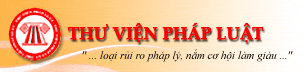 Bản tin văn bản mới, ngày 30/01 - 05/02Xem Văn Bản mới, Bấm vào đâyXem Công văn mới, Bấm vào đâyXem Tiêu Chuẩn Việt Nam mới, Bấm vào đây